You are going to create squares for your vocabulary the squares look like this: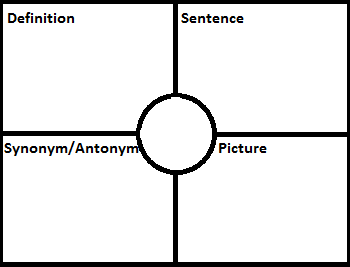 Each square should be at least half a notebook page in your interactive notebook.  Please complete a square for each of the following words:Archaeology- is the study of past people and cultures through a careful examination of artifactsArtifacts-an object made by a person for a purposePrehistoric-a period of time before written recordsPaleo- the first people who entered and inhabited the Americas during the final ice ageNomads-people who travel from place to place to find foodIce Age-severe cold periods where glaciars covered the earth.Big Game Hunters-people who hunt big animals for foodBig Game- animals that existed in the ice age; mammoth, saber tooth tiger, mastodon, ect.Stone Age- a prehistoric period in which stone was widely used to make toolsAdapt- adjust or change to suit conditions